2021	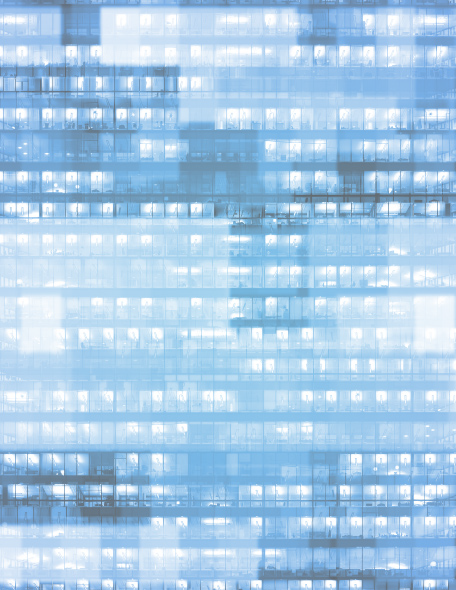 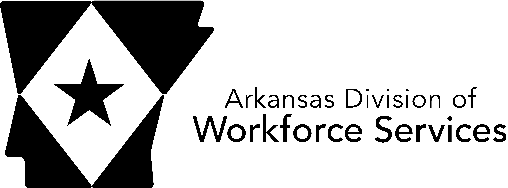 AprilARKANSAS LABOR MARKETREPORTwww.discover.arkansas.govTable of Contents	Technical Notes Arkansas Division of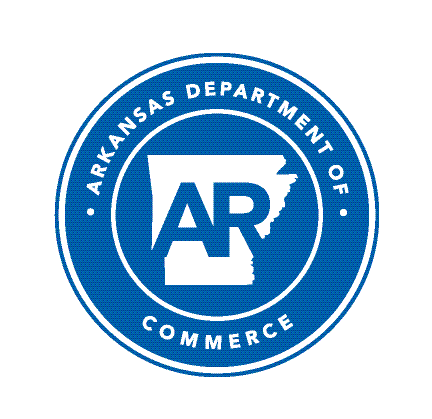 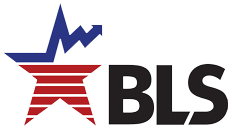 The Arkansas Labor Market is prepared monthly in conjunction with the U.S. Depart- ment of Labor, Bu- reau of Labor Statis- tics (BLS). The current month’s estimates are preliminary, while pre- vious month’s data is subject to revision.Estimates of nonfarm payroll jobs show the number of jobs by industry and reflect employment by place of work. Hours and earnings estimates are based on payroll and worker-hour data col- lected for production workers in manufactur- ing industries.Industries are classi- fied according to the North American In- dustry Classification System (NAICS). All estimates are based on a first quarter 2020 benchmark.Explanation of Terms and ConceptsMonthly Business Survey of EmployersA monthly sample sur- vey designed to pro- vide industry infor- mation on nonfarm payroll jobs. Data are compiled each month from mail surveys and telephone interviews conducted by the Bu- reau of Labor Statistics in cooperation with Department of Work- force Services. The data are based on establish- ment records and in- clude all workers, full- or part-time, who re- ceived pay during the payroll period which includes the 12th of the month. Approximately5,000 Arkansas busi- ness establishments are surveyed.Metropolitan Statistical AreasA term applied by theU.S. Office of Manage- ment and Budget to counties that have one or more central cities and that meet specified criteria of population density, commuting patterns and social and economic integration.Current Population Survey (CPS)A monthly sample sur- vey of the population 16 years of age and over, designed to pro- vide data on the labor force, the employed and the unemployed. The survey is conduct- ed each month by the Bureau of the Census for BLS. The informa- tion is collected by trained interviewers from a sample of about 60,000 households. The data collected are based on the activity reported for the cal- endar week including the 12th of the month. Approximately 1,000 Arkansas households are represented in the sample survey.Civilian Labor ForceThe sum of all em- ployed and unem- ployed persons 16 years of age or older. Members of the Armed Forces are excluded.EmploymentAn estimate of the number of persons who worked any timefor pay or profit or worked 15 hours or more as unpaid work- ers in a family business during the calendar week which includes the 12th of the month. Also included are those who, although not working, had some job attachment and were not looking for work, and persons involved in labor management disputes.UnemploymentAn estimate of the number of persons who did not have a job, but were available for work and actively seek- ing work during the calendar week which includes the 12th of the month.Unemployment RateThe number of unem- ployed as a percentage of the civilian labor force. Unemployment rates are calculated from unrounded data.Seasonal AdjustmentA statistical technique applied to monthly data to eliminate changes that normally occur during the year due to seasonal events such as weather, ma- jor holidays, schedule shifts, harvest times, and the opening/clos- ing of schools.www.discover.ar kansas.govApril Spotlight Business Employment Dynamics (BED)Business Employment Dynamics, also known as BED, tracks employment gains and losses at individual business locations. BED statistics are calculated from quarterly reports provided by employers to the Quarterly Census of Employment and Wages (QCEW) Program. Like QCEW data, BED statistics are produced and published on a quarterly basis. At this time, BED data is only available at the national and statewide levels.The information produced from BED statistics includes gross job gains and losses at estab- lishments with changes in em- ployment. These employment changes occur when establish- ments open/expand or close/ contract. Gross job gains are a combination of jobs created from both openings of new businesses and expansions at existing businesses. Gross job losses are a combination of jobs lost from both exist- ing businesses that close and those that reduce their number of employees. The net change is the difference between gross job gains and gross job losses.Arkansas’ Gross Job Gains vs. Gross Job Losses (Private Sector/Seasonally Adjusted)3rd Quarter 2018 - 3rd Quarter 2020130,000120,000110,000100,00090,00080,00070,00060,00050,00040,000Sep '18	Dec '18	Mar '19	Jun '19	Sep '19	Dec '19	Mar '20	Jun '20	Sep '20 Gross Job Gains		Gross Job Losses2State of Arkansas Civilian Labor Force SummaryLabor force data, produced by the U.S. Department of Labor, Bureau of Labor Statistics and released by the Arkansas Division of Workforce Services, show Arkansas’ seasonally adjusted unemployment rate remained stable at 4.4 percent between March and April. Arkansas’ civilian labor force increased 1,984, a result of 2,779 more employed and 795 fewer unemployed Arkansans. The United States’ jobless rate rose one-tenth of a percentage point, from 6.0 percent in March to 6.1 percent in April.BLS Program Operations Manager Susan Price said, “Compared to April 2020 when COVID-related job losses peaked, the number of unemployed in Arkansas has declined 77,978. Employment is up 68,488 and the unemployment rate is down significantly from the peak of 10.0 percent last April.”Civilian Labor Force Estimates 1,340,000Number of Employed (Seasonally Adjusted)April: 2001 - 20211,320,0001,300,0001,280,0001,260,0001,240,0001,220,0001,200,0001,180,0001,160,0001,140,000'01	'03	'05	'07	'09	'11	'13	'15	'17	'19	'21State of Arkansas Nonfarm Payroll Job SummaryNot Seasonally Adjusted (In Thousands)State of Arkansas Nonfarm Payroll Job SummaryMarch 2021 - April 2021 Arkansas’ nonfarm payroll jobs rose 6,100 in April to total 1,266,200. Five major industry sectors added jobs, more than offsetting small declines in four sectors. The largest increase was in leisure and hospi- tality, up 3,800 jobs. Hiring occurred in all subsectors, with food services adding 2,600 jobs. Employ- ment in professional and business services rose 1,900. All gains were in administrative and support services (+2,500), a subsector which includes employment agencies. Construction added 1,200 jobs, mostly in specialty trade contractors (+800). Jobs in government increased 1,000. Small gains were posted in both state (+400) and local (+300) government. Manufacturing declined 1,200. Losses in nondurable goods (-1,700) were offset by expansions in durable goods (+500) manufacturing.April 2020 - April 2021 Compared to April 2020, nonfarm payroll jobs in Arkansas are up 94,600. Nine major industry sec- tors posted gains. Jobs in leisure and hospitality rose 34,700, mostly in food services (+27,400). Trade, transportation, and utilities added 16,100 jobs. Most of the expansion occurred in retail trade (+14,200). Employment in professional and business services increased 14,800, largely in adminis- trative and support services (+13,400). Jobs in manufacturing rose 10,600. Hiring in durable goods (+10,900) more than offset minor losses in nondurable goods (-300). Educational and health services added 10,500 jobs. Expansions occurred in both health care and social assistance (+9,200) and educa- tional services (+1,300). Other notable increases were seen in other services (+5,100) and construc- tion (+2,700). Government posted the largest annual decline, down 1,200 jobs. The greatest loss occurred in local government, educational services (-2,200).Jobs in Food Services (Not Seasonally Adjusted)April 2019 - April 2021120,000110,000100,00090,00080,00070,00060,00050,00040,000Apr '19Oct '19Apr '20Oct '20Apr '21State of Arkansas Production Workers- Hours and EarningsManufacturing Durable Goods and Nondurable Goods Manufacturing $900.00Average Weekly Earnings for Production Workers - ManufacturingApril: 2011 - 2021$800.00$700.00$600.00$500.00$400.00$300.002011	2012	2013	2014	2015	2016	2017	2018	2019	2020	2021Metropolitan Statistical Areas Little Rock-North Little Rock-Conway MSAThe Little Rock-North Little Rock-Conway MSA = Faulkner, Grant, Lonoke, Perry, Pulaski, & Saline counties.Civilian Labor Force Estimates (Not Seasonally Adjusted)Nonfarm Payroll Jobs (Not Seasonally Adjusted) (In Thousands)Number of UnemployedApril: 2011 - 202140,000      	Nonfarm Payroll JobsApril 2019 - April 2021380,000      	35,000	370,000      	30,000360,00025,000350,00020,000340,00015,000330,00010,000320,000310,0005,0000'11'12'13'14'15'16'17'18'19'20'21300,000Apr '19Oct '19Apr '20Oct '20Apr '21Metropolitan Statistical Areas Fayetteville-Springdale-Rogers MSAThe Fayetteville-Springdale-Rogers MSA = Benton, Madison, & Washington counties in Arkansas and McDonald county in Missouri.Civilian Labor Force Estimates (Not Seasonally Adjusted)Nonfarm Payroll Jobs (Not Seasonally Adjusted) (In Thousands)Over-the-Year Job Change by Industry SectorApril 2020 vs April 2021Leisure & Hospitality9,500Trade-Transport-UtilitiesEducational & HealthProfessional & BusinessManufacturingGovernmentOther ServicesMining-Logging-ConstructFinancial ActivitiesInformation-	1,000	2,000	3,000	4,000	5,000	6,000	7,000	8,000	9,000  10,000Metropolitan Statistical Areas Fort Smith MSAThe Fort Smith MSA = Crawford & Sebastian counties in Arkansas & LeFlore & Sequoyah counties in Oklahoma.Civilian Labor Force Estimates (Not Seasonally Adjusted)Nonfarm Payroll Jobs (Not Seasonally Adjusted) (In Thousands)Number of EmployedApril 2019 - April 2021118,000      	Jobs in Trade, Transportation, and UtilitiesApril: 2011 - 202124,000      	116,000      	23,000114,000112,00022,00021,000110,000108,00020,000106,00019,000104,000		18,000102,000      	17,000100,000      	Apr '19Oct '19Apr '20Oct '20Apr '2116,000'11	'12	'13	'14	'15	'16	'17	'18	'19	'20	'21Metropolitan Statistical Areas Hot Springs MSAThe Hot Springs MSA = Garland County.Civilian Labor Force Estimates (Not Seasonally Adjusted)Nonfarm Payroll Jobs (Not Seasonally Adjusted) (In Thousands)42,000Nonfarm Payroll JobsJanuary 2019 - April 202140,00038,00036,00034,00032,00030,000J	F	M	A	M	J	J	A	S	O	N	D2019	2020	2021Metropolitan Statistical Areas Jonesboro MSAThe Jonesboro MSA = Craighead & Poinsett counties.Civilian Labor Force Estimates (Not Seasonally Adjusted)Nonfarm Payroll Jobs (Not Seasonally Adjusted) (In Thousands)10.0%Unemployment RatesApril: 2001 - 20219.0%8.0%7.0%6.0%5.0%4.0%3.0%2.0%1.0%0.0%'01	'03	'05	'07	'09	'11	'13	'15	'17	'19	'21Metropolitan Statistical Areas Pine Bluff MSAThe Pine Bluff MSA = Cleveland, Jefferson, & Lincoln counties.Civilian Labor Force Estimates (Not Seasonally Adjusted)Nonfarm Payroll Jobs (Not Seasonally Adjusted) (In Thousands)33,500Number of EmployedApril 2019 - April 202133,00032,50032,00031,50031,00030,50030,000Apr '19Oct '19Apr '20Oct '20Apr '21Metropolitan Statistical Areas Out-of-State MSACivilian Labor Force Estimates (Not Seasonally Adjusted)Memphis, TN-MS-AR MSAThe Memphis, TN-MS-AR MSA = Fayette, Shelby, & Tipton counties in Tennessee; Benton, Desoto, Marshall, Tate, & Tunica counties in Mississippi; & Crittenden County in Arkansas.Texarkana MSAThe Texarkana MSA= Bowie County in Texas & Little River & Miller counties in Arkansas.640,000Memphis MSA - Number of EmployedApril 2019 - April 20219,000Texarkana MSA - UnemployedApril: 2011 - 2021620,000	8,000600,0007,000580,0006,000560,0005,000540,0004,000520,0003,000500,0002,000480,0001,000460,000Apr '19Oct '19Apr '20Oct '20Apr '21-'11'12'13'14'15'16'17'18'19'20'21Micropolitan Statistical Areas and Cities Civilian Labor Force EstimatesMicropolitan Labor Force Estimates Arkadelphia Micro = Clark County Batesville Micro = Independence County Blytheville Micro = Mississippi CountyCamden Micro = Calhoun & Ouachita counties El Dorado Micro = Union CountyForrest City Micro = St. Francis County Harrison Micro = Boone & Newton counties Helena-West Helena Micro = Phillips County Hope Micro = Hempstead & Nevada counties Magnolia Micro = Columbia CountyCity Labor Force Statistics Malvern Micro = Hot Spring County Mountain Home Micro = Baxter County Paragould Micro = Greene County Russellville Micro = Pope & Yell counties Searcy Micro = White CountyCounty Labor Force Statistics Civilian Labor Force EstimatesNot Seasonally AdjustedApril 2021	March 2021	April 2020County	CLF	Emp UnempRateCLF	Emp UnempRateCLF	Emp UnempRate(continued on Page 16)County Labor Force Statistics Civilian Labor Force Estimates(continued from Page 15)County Labor Force SummaryBetween March and April, unemployment rates declined in all 75 Arkansas counties. Jobless rates ranged from a low of 2.8 percent in Benton County to a high of 9.5 percent in Chicot County. The average monthly rate decline was seven-tenths of a percentage point.In April, four counties posted unemployment rates at or above seven percent. That is down from seven counties above seven percent last month. Rates in 34 counties were at or below four per- cent, up sharply from 13 counties at or below four percent in March.Compared to April 2020, jobless rates are down in all 75 Arkansas counties. Rate declines ranged from a decrease of one and four-tenths of a percentage point in Woodruff County to as much as eleven and one-tenth of a percentage point drop in Cleburne County.County Unemployment Rates 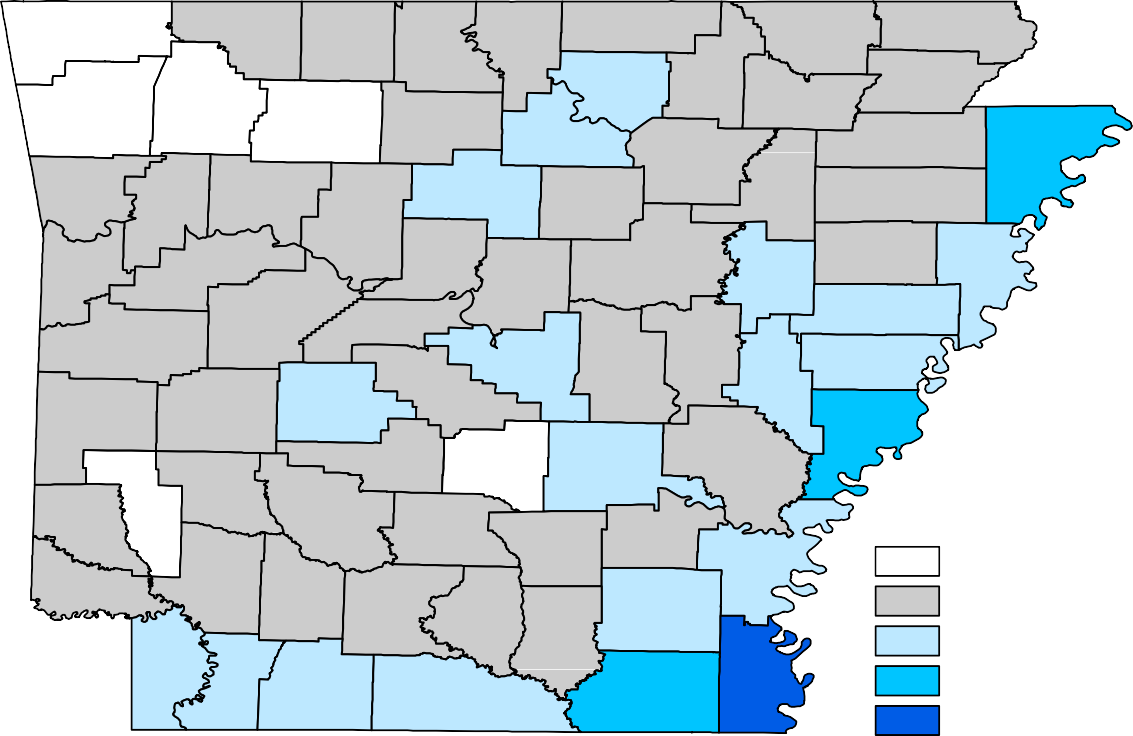 Ranked by Unemployment RatesApril 2021 (Not Seasonally Adjusted)Local Workforce Development Areas Civilian Labor Force Estimates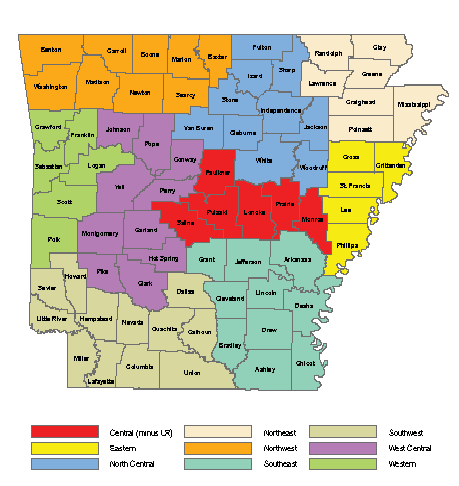 Apr 21Mar 21Apr 20Apr 21Mar 21Apr 20Civilian Labor Force1,362,0811,360,0971,371,571	Civilian Labor Force1,365,1531,359,0371,367,099(NAICS)Apr 21Mar 21Apr 20OTMOTYTotal Nonfarm1266.21260.11171.66.194.6Goods Producing219.4219.4206.20.013.2Mining, Logging, & Construction59.558.356.91.22.6Mining & Logging5.35.35.40.0-0.1Construction54.253.051.51.22.7Specialty Trade Contractors34.233.432.50.81.7Manufacturing159.9161.1149.3-1.210.6Durable Goods80.279.769.30.510.9Nondurable Goods79.781.480.0-1.7-0.3Service Providing1046.81040.7965.46.181.4Trade, Transportation & Utilities248.5249.1232.4-0.616.1Wholesale Trade46.446.545.5-0.10.9Retail Trade137.6137.5123.40.114.2Transport, Warehousing & Utilities64.565.163.5-0.61.0Information11.811.811.50.00.3Financial Activities64.264.463.1-0.21.1Finance & Insurance50.751.150.1-0.40.6Real Estate & Rental & Leasing13.513.313.00.20.5Professional & Business Services146.4144.5131.61.914.8Professional, Scientific & Technical43.243.542.1-0.31.1Management of Companies33.633.933.3-0.30.3Administrative & Support Services69.667.156.22.513.4Educational & Health Services188.7188.8178.2-0.110.5Educational Services16.716.815.4-0.11.3Health Care & Social Assistance172.0172.0162.80.09.2Ambulatory Health Care59.159.252.8-0.16.3Social Assistance36.536.234.20.32.3Leisure & Hospitality111.1107.376.43.834.7Arts, Entertainment & Recreation11.911.06.50.95.4Accommodation & Food Services99.296.369.92.929.3Accommodation Services9.28.97.30.31.9Food Services90.087.462.62.627.4Other Services67.066.761.90.35.1Government209.1208.1210.31.0-1.2Federal Government20.520.220.60.3-0.1State Government78.578.176.90.41.6State Gov, Educational Services32.031.529.20.52.8State Gov, Excluding Education46.546.647.7-0.1-1.2Local Government110.1109.8112.80.3-2.7Local Gov, Educational Services67.367.469.5-0.1-2.2Local Gov, Excluding Education42.842.443.30.4-0.5Apr 21Mar 21Apr 20OTMOTYCivilian Labor Force357,242352,669358,9664,573-1,724Employment341,559335,270321,7756,28919,784Unemployment15,68317,39937,191-1,716-21,508Unemployment Rate4.44.910.4-0.5-6.0NAICS	Apr 21Mar 21Apr 20OTMOTYTotal Nonfarm	352.1350.3329.41.822.7Goods Producing	37.337.336.90.00.4Mining, Logging & Construction	18.017.917.50.10.5Manufacturing	19.319.419.4-0.1-0.1Service Providing	314.8313.0292.51.822.3Trade, Transportation & Utilities	68.267.962.80.35.4Wholesale Trade	15.215.114.90.10.3Retail Trade	37.136.833.10.34.0Trans., Warehousing & Utilities	15.916.014.8-0.11.1Information	5.15.15.20.0-0.1Financial Activities	22.922.822.00.10.9Professional & Business Services	44.845.241.4-0.43.4Educational & Health Services	58.758.153.30.65.4Leisure & Hospitality	29.228.221.01.08.2Other Services	18.017.916.70.11.3Government	67.967.870.10.1-2.2Federal Government	9.89.69.70.20.1State Government	34.334.434.9-0.1-0.6Local Government	23.823.825.50.0-1.7Apr 21Mar 21Apr 20OTMOTYCivilian Labor Force293,920290,297282,4483,62311,472Employment285,425280,188261,0395,23724,386Unemployment8,49510,10921,409-1,614-12,914Unemployment Rate2.93.57.6-0.6-4.7NAICS	Apr 21Mar 21Apr 20OTMOTYTotal Nonfarm	270.5268.9245.81.624.7Goods Producing	44.344.842.2-0.52.1Mining, Logging & Construction	13.313.212.50.10.8Manufacturing	31.031.629.7-0.61.3Service Providing	226.2224.1203.62.122.6Trade, Transportation & Utilities	58.057.853.00.25.0Wholesale Trade	12.412.311.80.10.6Retail Trade	27.427.323.10.14.3Trans., Warehousing & Utilities	18.218.218.10.00.1Information	2.12.12.00.00.1Financial Activities	8.58.68.4-0.10.1Professional & Business Services	52.251.249.51.02.7Educational & Health Services	30.430.527.4-0.13.0Leisure & Hospitality	26.024.816.51.29.5Other Services	9.99.88.90.11.0Government	39.139.337.9-0.21.2Federal Government	2.82.82.80.00.0State Government	16.816.915.7-0.11.1Local Government	19.519.619.4-0.10.1Apr 21Mar 21Apr 20OTMOTYCivilian Labor Force120,306119,229118,5801,0771,726Employment115,133113,439105,7251,6949,408Unemployment5,1735,79012,855-617-7,682Unemployment Rate4.34.910.8-0.6-6.5NAICS	Apr 21Mar 21Apr 20OTMOTYTotal Nonfarm	110.7110.5103.30.27.4Goods Producing	22.222.221.90.00.3Mining, Logging & Construction	5.65.55.20.10.4Manufacturing	16.616.716.7-0.1-0.1Service Providing	88.588.381.40.27.1Trade, Transportation & Utilities	23.523.521.20.02.3Wholesale Trade	4.64.54.00.10.6Retail Trade	12.112.110.70.01.4Trans., Warehousing & Utilities	6.86.96.5-0.10.3Information	1.01.11.1-0.1-0.1Financial Activities	3.83.73.70.10.1Professional & Business Services	12.012.010.70.01.3Educational & Health Services	17.016.816.10.20.9Leisure & Hospitality	8.68.56.30.12.3Other Services	4.74.74.10.00.6Government	17.918.018.2-0.1-0.3Federal Government	1.31.31.40.0-0.1State Government	2.72.73.10.0-0.4Local Government	13.914.013.7-0.10.2Apr 21Mar 21Apr 20OTMOTYCivilian Labor Force41,97141,38540,8825861,089Employment39,76938,86934,7389005,031Unemployment2,2022,5166,144-314-3,942Unemployment Rate5.26.115.0-0.9-9.8Apr 21Mar 21Apr 20OTMOTY38.538.133.40.45.14.64.54.50.10.133.933.628.90.35.04.14.14.20.0-0.1Apr 21Mar 21Apr 20OTMOTYCivilian Labor Force66,67165,89365,2877781,384Employment64,39863,22359,6291,1754,769Unemployment2,2732,6705,658-397-3,385Unemployment Rate3.44.18.7-0.7-5.3Apr 21Mar 21Apr 20OTMOTY59.158.854.40.34.710.510.410.20.10.348.648.444.20.24.48.28.29.00.0-0.8Apr 21Mar 21Apr 20OTMOTYCivilian Labor Force35,14334,93234,659211484Employment32,98532,54931,3244361,661Unemployment2,1582,3833,335-225-1,177Unemployment Rate6.16.89.6-0.7-3.5Apr 21Mar 21Apr 20OTMOTY32.032.030.20.01.85.65.65.40.00.226.426.424.80.01.69.09.09.00.00.0Apr 21Mar 21Apr 20OTMOTYCivilian Labor Force652,169642,235602,6199,93449,550Employment609,091600,754524,0988,33784,993Unemployment43,07841,48178,5211,597-35,443Unemployment Rate6.66.513.00.1-6.4Apr 21Mar 21Apr 20OTMOTYCivilian Labor Force63,87963,83561,695442,184Employment60,22059,65153,5165696,704Unemployment3,6594,1848,179-525-4,520Unemployment Rate5.76.613.3-0.9-7.6Arkadelphia Micro8,9338,5074264.89,1258,6524735.29,3978,5628358.9Batesville Micro16,89416,2496453.816,87916,1377424.417,70915,8201,88910.7Blytheville Micro16,77615,5601,2167.216,87515,5751,3007.717,82715,6642,16312.1Camden Micro12,28311,8224613.812,31611,7765404.412,61911,5501,0698.5El Dorado Micro15,26614,2929746.415,28214,2421,0406.816,08614,2831,80311.2Forrest City Micro7,8097,2915186.67,9027,3245787.38,1887,27491411.2Harrison Micro18,35317,7895643.119,10718,3967113.719,34017,4041,93610.0Helena-West Helena Micro6,2535,7485058.16,3665,8225448.56,6355,81482112.4Hope Micro13,11512,6714443.413,09312,5575364.113,73012,6451,0857.9Magnolia Micro8,9188,4234955.68,9828,4235596.29,3438,5038409.0Malvern Micro14,07813,5435353.814,10213,4566464.614,27212,8761,3969.8Mountain Home Micro16,43315,8086253.816,57915,8407394.516,60814,9661,6429.9Paragould Micro18,80618,1376693.619,57718,7658124.119,43317,4292,00410.3Russellville Micro35,70734,3591,3483.835,75534,1441,6114.536,20033,0383,1628.7Searcy Micro33,94232,5101,4324.234,06732,4181,6494.834,59131,4023,1899.2Bella Vista12,72812,2474813.812,61912,0186014.812,32311,2201,1039.0Benton17,46716,9635042.917,28116,6426393.717,58315,9791,6049.1Bentonville29,81029,1276832.329,45528,5838723.028,46926,6851,7846.3Blytheville5,7215,2264958.75,7145,2314838.56,0255,26176412.7Cabot11,99411,5514433.711,86711,3665014.212,09410,8801,21410.0Conway34,28033,0651,2153.533,87132,4591,4124.234,90931,1353,77410.8El Dorado6,6556,1654907.46,6066,1434637.07,1486,16198713.8Fayetteville50,36348,6771,6863.349,71147,7601,9513.949,43244,5774,8559.8Fort Smith39,43937,9731,4663.739,05437,2711,7834.639,91935,5804,33910.9Hot Springs15,82614,7231,1037.015,56514,3891,1767.615,80812,8602,94818.6Jacksonville11,86811,0108587.211,61910,8028177.011,88110,3751,50612.7Jonesboro39,97938,5741,4053.539,44337,8381,6054.139,31235,7153,5979.1Little Rock97,76492,5555,2095.396,54990,8075,7425.998,66487,21211,45211.6North Little Rock30,19228,3801,8126.029,66527,8441,8216.130,76426,7424,02213.1Paragould11,97011,4894814.012,45911,8875724.612,56511,0411,52412.1Pine Bluff16,71715,4361,2817.716,63615,2141,4228.516,44314,6711,77210.8Rogers37,61936,4601,1593.137,02835,7791,2493.436,12633,4032,7237.5Russellville12,77812,2994793.712,75712,2075504.312,98611,8321,1548.9Searcy10,2379,8633743.710,2689,8354334.210,4769,5279499.1Sherwood16,15515,4706854.215,96015,1787824.916,25114,5771,67410.3Springdale40,92639,7631,1632.840,37839,0141,3643.439,15236,4152,7377.0Texarkana, AR13,54812,7478015.913,41612,5388786.513,63211,6741,95814.4Van Buren10,46110,0903713.510,3439,9174264.110,4139,4569579.2West Memphis10,6459,9057407.010,4539,7307236.910,9299,2361,69315.5Arkansas9,5529,2353173.39,6229,2463763.99,4609,0064544.8Ashley7,0626,5115517.87,0906,4965948.47,3006,41688412.1Baxter16,43315,8086253.816,57915,8407394.516,60814,9661,6429.9Benton144,866140,7544,1122.8143,008138,1284,8803.4139,284128,95610,3287.4Boone15,20514,7344713.115,82715,2375903.716,08114,4301,65110.3Bradley4,3164,1142024.74,3174,1002175.04,6764,2134639.9Calhoun2,4472,359883.62,4582,360984.02,4702,3001706.9Carroll12,36811,9064623.712,64412,0775674.512,69011,3871,30310.3Chicot3,1092,8152949.53,1562,83532110.23,3452,92841712.5Clark8,9338,5074264.89,1258,6524735.29,3978,5628358.9Clay5,5305,3092214.05,6395,3542855.15,5225,0724508.1Cleburne8,8868,4654214.79,1108,5935175.79,0527,6191,43315.8Cleveland3,2513,1201314.03,2383,0901484.63,2202,9562648.2Columbia8,9188,4234955.68,9828,4235596.29,3438,5038409.0Conway8,5688,2053634.28,5208,1034174.98,5667,68987710.2Craighead56,56054,6931,8673.355,85153,6492,2023.955,54750,6394,9088.8Crawford26,86225,9019613.626,60425,4571,1474.326,63724,2742,3638.9Crittenden21,43520,2371,1985.621,10519,8801,2255.821,73418,8712,86313.2Cross7,0486,7073414.87,2346,8463885.47,3726,62474810.1Dallas2,8462,7401063.72,8592,7341254.42,8482,6012478.7Desha5,1784,8643146.15,2464,9133336.35,5065,0194878.8Drew7,6087,1994095.47,7377,3014365.68,0217,21780410.0Faulkner62,23660,0342,2023.561,49358,9332,5604.262,84456,5306,31410.0Franklin7,4287,1542743.77,4467,1253214.37,6247,0126128.0Fulton5,0084,8321763.55,0114,7862254.55,0174,6693486.9Garland41,97139,7692,2025.241,38538,8692,5166.140,88234,7386,14415.0Grant8,2638,0152483.08,1917,8913003.78,2107,5636477.9Greene18,80618,1376693.619,57718,7658124.119,43317,4292,00410.3Hempstead9,5859,2673183.39,5789,1913874.010,0269,2437837.8Hot Spring14,07813,5435353.814,10213,4566464.614,27212,8761,3969.8Howard5,5425,3801622.95,6405,4342063.75,5455,1214247.6Independence16,89416,2496453.816,87916,1377424.417,70915,8201,88910.7Izard4,4304,1862445.54,4934,2272665.94,8644,22963513.1Jackson5,8265,5362905.05,8945,5433516.06,0285,4875419.0Jefferson27,97226,1241,8486.627,77125,7492,0227.327,57024,8292,7419.9Johnson9,7789,3174614.710,2109,6735375.310,2089,1101,09810.8Lafayette2,4112,2561556.42,4092,2371727.12,5172,2702479.8Lawrence6,8896,5942954.36,9376,5923455.06,9446,3356098.8Lee2,6612,5051565.92,7032,5361676.22,8282,5702589.1Lincoln3,9203,7411794.63,9233,7102135.43,8693,5393308.5Little River5,4295,1862434.55,3875,1052825.25,2984,76053810.2Logan8,5588,2003584.28,7258,2994264.98,7077,72798011.3Lonoke33,76432,6131,1513.433,43832,0921,3464.033,70530,7202,9858.9Madison7,7217,4872343.07,6977,4042933.87,2556,8603955.4Marion6,1395,8562834.66,1115,7823295.46,4815,9185638.7Miller19,60918,6031,0065.119,42018,2981,1225.819,64617,0372,60913.3Mississippi16,77615,5601,2167.216,87515,5751,3007.717,82715,6642,16312.1Monroe2,7602,6131475.32,8092,6431665.92,7692,5512187.9Montgomery2,8342,7041304.62,9192,7611585.42,9362,6502869.7Nevada3,5303,4041263.63,5153,3661494.23,7043,4023028.2Newton3,1483,055933.03,2803,1591213.73,2592,9742858.7Ouachita9,8369,4633733.89,8589,4164424.510,1499,2508998.9Perry4,2564,0771794.24,2144,0102044.84,2163,8293879.2Phillips6,2535,7485058.16,3665,8225448.56,6355,81482112.4Pike4,3034,1251784.14,3254,1052205.14,3143,9583568.3Poinsett10,1119,7054064.010,0429,5744684.79,7408,9907507.7Polk7,9317,5763554.58,0117,5794325.48,1587,3727869.6Pope27,66526,6201,0453.827,66026,4191,2414.528,20625,6092,5979.2Prairie3,7073,5591484.03,7123,5391734.73,5953,3422537.0Pulaski190,019179,96610,0535.3187,347176,56710,7805.8191,521169,57621,94511.5Randolph7,4217,1282933.97,5307,1733574.77,5156,8386779.0St. Francis7,8097,2915186.67,9027,3245787.38,1887,27491411.2Saline58,70456,8541,8503.257,98655,7772,2093.858,47053,5574,9138.4Scott4,3764,2181583.64,4154,2271884.34,4284,1752535.7Searcy2,7752,6551204.32,8162,6761405.02,8452,55029510.4Sebastian56,84054,7252,1153.756,20753,7122,4954.457,17551,2765,89910.3Sevier5,5465,2872594.75,5945,2863085.55,6635,2374267.5Sharp5,7195,4562634.65,7635,4273365.85,9115,29261910.5Stone4,5634,3272365.24,6034,3192846.24,5974,06852911.5Union15,26614,2929746.415,28214,2421,0406.816,08614,2831,80311.2Van Buren5,7845,4733115.45,7775,4243536.15,8205,19162910.8Washington130,455126,6383,8172.9128,773124,2514,5223.5125,784115,9719,8137.8White33,94232,5101,4324.234,06732,4181,6494.834,59131,4023,1899.2Woodruff2,8822,7171655.72,9232,7441796.12,8442,6432017.1Yell8,0427,7393033.88,0957,7253704.67,9947,4295657.1